УКАЗАНИЕО внесении изменений в Инструкцию Приднестровского республиканского банка от 26 июня 2007 года № 21-И «О порядке выдачи Приднестровским республиканским банком разрешений на открытие счетов в банках за пределами территории Приднестровской Молдавской Республики и проведение операций по ним» (регистрационный № 4029 от 6 августа 2007 года) (САЗ 07-33)Утверждено Решением правленияПриднестровского республиканского банкаПротокол № 20 от 9 июня 2021 годаЗарегистрировано Министерством юстицииПриднестровской Молдавской РеспубликиРегистрационный № 10345 от 23 июня 2021 года(Номер опубликования: 2021000862)(САЗ 21-25)Настоящее Указание разработано в соответствии с Законом Приднестровской Молдавской Республики от 7 мая 2007 года № 212-З-IV «О центральном банке Приднестровской Молдавской Республики» (САЗ 07-20), Законом Приднестровской Молдавской Республики от 6 июня 1995 года «О валютном регулировании и валютном контроле» (СЗМР 95-2). 1. Внести в Инструкцию Приднестровского республиканского банка от 26 июня 2007 года № 21-И «О порядке выдачи Приднестровским республиканским банком разрешений на открытие счетов в банках за пределами территории Приднестровской Молдавской Республики и проведение операций по ним» (регистрационный № 4029 от 6 августа 2007 года) (САЗ 07-33) с изменениями и дополнениями, внесенными указаниями Приднестровского республиканского банка от 24 сентября 2007 года № 260-У (регистрационный № 4097 от 4 октября 2007 года) (САЗ 07-41); от 30 января 2009 года № 316-У (регистрационный № 4758 от 3 марта 2009 года) (САЗ 09-10); от 30 июня 2010 года № 395-У (регистрационный № 5335 от 27 июля 2010 года) (САЗ 10-30); от 3 марта 2011 года № 442-У (регистрационный № 5600 от 19 апреля 2011 года) (САЗ 11-16); от 18 августа 2011 года № 474-У (регистрационный № 5746 от 31 августа 2011 года) (САЗ 11-35); от 24 сентября 2014 года № 811-У (регистрационный № 6947 от 14 ноября 2014 года) (САЗ 14-46); от 3 августа 2017 года № 1003-У (регистрационный № 7943 от 17 августа 2017 года) (САЗ 17-34); от 23 апреля 2018 года № 1060-У (регистрационный № 8227 от 3 мая 2018 года) (САЗ 18-18); от 28 ноября 2019 года № 1216-У (регистрационный № 9239 от 20 декабря 2019 года) (САЗ 19-49); от 16 января 2020 года № 1235-У (регистрационный № 9284 от 17 января 2020 года) (САЗ 20-3), (далее - Инструкция) следующие изменения:а) пункт 5 Инструкции изложить в следующей редакции:«5. Для получения Разрешения юридическое лицо представляет в Приднестровский республиканский банк Заявление о выдаче Разрешения на открытие счета в банке за пределами территории Приднестровской Молдавской Республики и проведение операций по нему (далее - Заявление) по форме Приложения № 1 к настоящей Инструкции с приложением следующих документов:а) письмо, составленное юридическим лицом в произвольной форме и содержащее следующую информацию:1) обоснование необходимости открытия счета и проведения операций по нему;2) планируемый срок использования счета;3) предполагаемые к проведению операции согласно пункту 2 настоящей Инструкции; 4) сведения о внешнеэкономических договорах (контрактах), являющихся основанием для открытия и проведения заявленных операций по счету, с указанием их реквизитов, наименования контрагента, валюты платежа, срока действия.В случае отсутствия внешнеэкономических договоров (контрактов) в письме указывается информация об иных документах, являющихся основанием для открытия и проведения заявленных операций по счету, в том числе наименование и реквизиты нормативного правого акта иностранного государства, сведения о проектах договоров (контрактов) и другое. б) справка из уполномоченного банка Приднестровской Молдавской Республики, в котором у юридического лица открыт счет в рублях Приднестровской Молдавской Республики, об имевших место нарушениях (устраненных и неустраненных за последние шесть месяцев) валютного законодательства, срок действия которой на момент обращения в Приднестровский республиканский банк не должен превышать двадцати рабочих дней с момента выдачи;в) справка об отсутствии задолженности юридического лица по платежам в бюджеты различных уровней и государственные внебюджетные фонды.При рассмотрении пакета документов Приднестровский республиканский банк использует информацию из электронной базы данных Единых государственных реестров.При представлении в Приднестровский республиканский банк одновременно нескольких Заявлений на открытие в банке-нерезиденте счетов в разных иностранных валютах, юридическое лицо вправе приложить оригиналы справок, указанных в подпунктах б) и в) части первой настоящего пункта, только к одному из поданных Заявлений, а к остальным Заявлениям - копии данных справок.»;б) пункт 20 Инструкции изложить в следующей редакции:«20. Для получения Дополнения к Разрешению юридическое лицо представляет в Приднестровский республиканский банк Заявление о выдаче Дополнения к Разрешению на открытие счета в банке за пределами территории Приднестровской Молдавской Республики и проведение операций по нему по форме Приложения № 4 к настоящей Инструкции с приложением следующих документов:а) письмо, составленное юридическим лицом в произвольной форме и содержащее следующую информацию:1) обоснование необходимости внесения изменений в ранее выданное Разрешение и (или) продления срока его действия;2) планируемый срок использования счета в случае продления срока действия Разрешения;3) предполагаемые к проведению операции согласно пункту 2 настоящей Инструкции в случае дополнения перечня операций в ранее выданном Разрешении и (или) операции, которые должны быть исключены из ранее выданного Разрешения. Если перечень операций в ранее выданном Разрешении не изменяется, то в тексте письма следует указать на сохранение имеющегося перечня операций; 4) сведения о внешнеэкономических договорах (контрактах), являющихся основанием для проведения заявленных операций по счету, с указанием их реквизитов, наименования контрагента, валюты платежа, срока действия.В случае отсутствия внешнеэкономических договоров (контрактов) в письме указывается информация об иных документах, являющихся основанием для открытия и проведения заявленных операций по счету, в том числе наименование и реквизиты нормативного правого акта иностранного государства, сведения о проектах договоров (контрактов) и другое;б) справка из уполномоченного банка Приднестровской Молдавской Республики, в котором у юридического лица открыт счет в рублях Приднестровской Молдавской Республики, об имевших место нарушениях (устраненных и неустраненных за последние шесть месяцев) валютного законодательства, срок действия которой на момент обращения в Приднестровский республиканский банк не должен превышать двадцати рабочих дней с момента выдачи;в) справка об отсутствии задолженности юридического лица по платежам в бюджеты различных уровней и государственные внебюджетные фонды.При рассмотрении пакета документов Приднестровский республиканский банк использует информацию из электронной базы данных Единых государственных реестров.При представлении в Приднестровский республиканский банк одновременно нескольких Заявлений о выдаче Дополнений к Разрешениям на открытие счетов в банках за пределами территории Приднестровской Молдавской Республики и проведение операций по ним в разных иностранных валютах, юридическое лицо вправе приложить оригиналы справок, указанных в подпунктах б) и в) части первой настоящего пункта, только к одному из поданных Заявлений, а к остальным Заявлениям - копии данных справок.».2. Настоящее Указание вступает в силу по истечении 7 (семи) рабочих дней со дня официального опубликования.Председатель                                                                                                                  В. ТИДВАг. Тирасполь«9» июня 2021 года№ 1350-УБАНКА РЕПУБЛИКАНЭНИСТРЯНЭ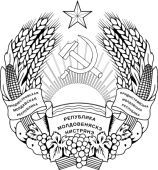 ПРИДНIСТРОВСЬКИЙРЕСПУБЛIКАНСЬКИЙ БАНКПРИДНЕСТРОВСКИЙ РЕСПУБЛИКАНСКИЙБАНКПРИДНЕСТРОВСКИЙ РЕСПУБЛИКАНСКИЙБАНКПРИДНЕСТРОВСКИЙ РЕСПУБЛИКАНСКИЙБАНК